Инвестиционная площадка № 67-10-17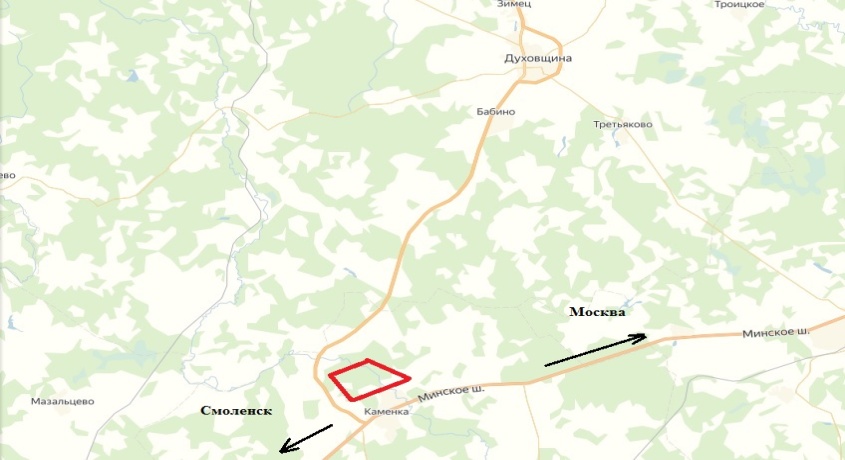 1. Месторасположение:- Смоленская область, Кардымовский район, д.Каменка, 1000 м правее трассы Москва-Минск, поворот на Духовщину;- расстояние до г. Москва:330 км;- расстояние до г. Смоленск: 40 км;- расстояние до п. Кардымово: 22 км.2. Характеристика участка:- площадь: 30 га;- категория земель: земли сельскохозяйственного назначения;- приоритетное направление использования: строительство транспортно-логистического центра, промышленного предприятия;- форма собственности: собственность не разграничена.3. Подъездные пути:- автодорога федерального назначения М-1 «Беларусь» на расстоянии 1 км.4. Инженерные коммуникации:- газоснабжение: ориентировочное расстояние 2,5 км, мощность – 300 м3/час, ориентировочная плата за подключение-5,8 млн. руб.;- электроснабжение: ближайшим открытым центром питания является    ПС Каменка 35/10. Резерв мощности для технологического присоединения составляет 0,52 МВА. Расстояние от центра питания до границы земельного участка по прямой составляет примерно 2,9 км;- водоснабжение: есть возможность подключения (15 тыс. руб.), а также освоения собственной артскважины;- водоотведение: есть возможность подключения (15 тыс. руб.), а также строительства локальных очистных сооружений.5. Условия предоставления:- выкуп: около 717 тыс.руб. ;- аренда: около 24,5 тыс.руб.